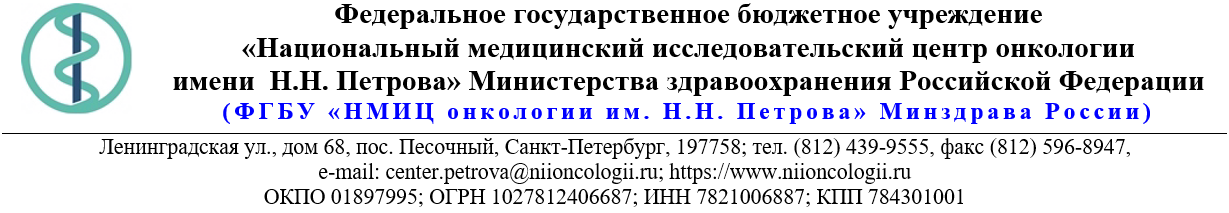 13.Описание объекта закупкиСпецификацияТехническое задание Оказание услуг по техническому обслуживанию и ремонту дверей с автоматическим и механическим приводами в здании Хирургического корпуса  Приложение к ТЗ: Схема дверей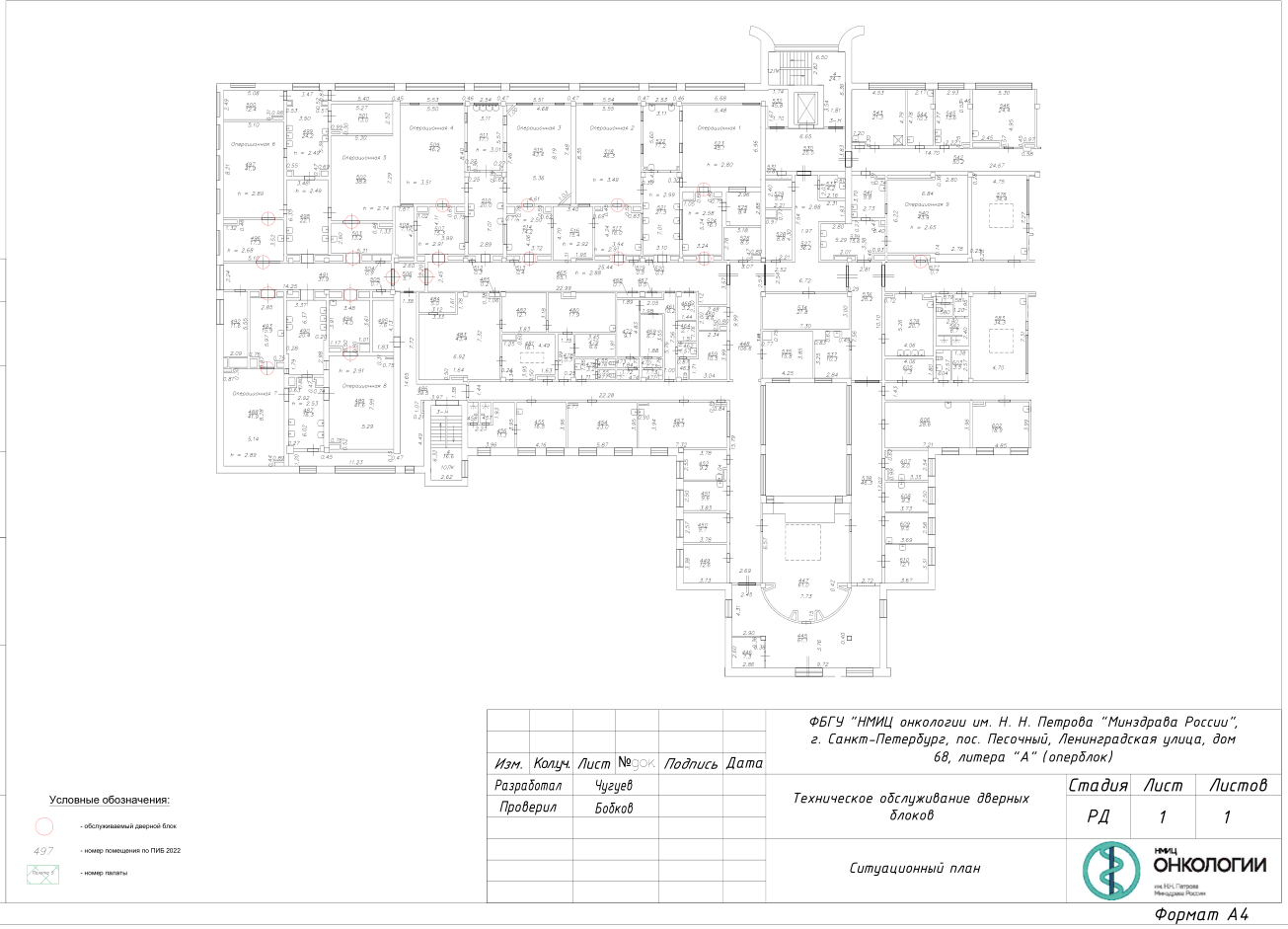 25.06.2024 № 21.1-03/1011Ссылка на данный номер обязательна!Запрос о предоставлении ценовой информациидля нужд ФГБУ «НМИЦ онкологии им. Н.Н. Петрова» Минздрава РоссииСтруктура цены (расходы, включенные в цену товара/работы/услуги) должна включать в себя:1)	стоимость товара/работы/услуги; 2)	стоимость упаковки товара;3)	стоимость транспортировки товара от склада поставщика до склада покупателя, включающая в себя все сопутствующие расходы, а также погрузочно-разгрузочные работы;4)	расходы поставщика на уплату таможенных сборов, налоговых и иных обязательных платежей, обязанность по внесению которых установлена российским законодательством;5)  все иные прямые и косвенные накладные расходы поставщика/подрядчика/исполнителя, связанные с поставкой товара/выполнением работ/оказанием услуг и необходимые для надлежащего выполнения обязательств.Сведения о товаре/работе/услуге: содержатся в Приложении.Просим всех заинтересованных лиц представить свои коммерческие предложения (далее - КП) о цене поставки товара/выполнения работы/оказания услуги с использованием прилагаемой формы описания  товара/работы/услуги и направлять их в форме электронного документа, подписанного квалифицированной электронной цифровой подписью (электронная цифровая подпись должна быть открепленной, в формате “sig”) по следующему адресу: 4399541@niioncologii.ru.Информируем, что направленные предложения не будут рассматриваться в качестве заявки на участие в закупке и не дают в дальнейшем каких-либо преимуществ для лиц, подавших указанные предложения.Настоящий запрос не является извещением о проведении закупки, офертой или публичной офертой и не влечет возникновения каких-либо обязательств заказчика.Из ответа на запрос должны однозначно определяться цена единицы товара/работы/услуги и общая цена контракта на условиях, указанных в запросе, срок действия предлагаемой цены.КП оформляется на официальном бланке (при наличии), должно содержать реквизиты организации (официальное наименование, ИНН, КПП - обязательно), и должно содержать ссылку на дату и номер запроса о предоставлении ценовой информации. КП должно содержать актуальные на момент запроса цены товара (работ, услуг), технические характеристики и прочие данные, в том числе условия поставки и оплаты, полностью соответствующие указанным в запросе о предоставлении ценовой информации.В КП должно содержаться однозначное указание на то, что предлагаемые товары (работы, услуги) полностью и по всем запрошенным характеристиками соответствуют описанию объекта закупки, содержащемуся в запросе о предоставлении ценовой информации, выраженное одним из следующих способов: - указанием в КП соответствующего запросу описания товара (работы, услуги)- подтверждением в тексте КП намерения поставки товара (выполнения работы, услуги) на условиях, указанных в запросе, в случае заключения контракта.Обращаем внимание, что в случае осуществления закупки путём заключения контракта (договора) с единственным поставщиком (в предусмотренных законом случаях) контракт (договор) заключается в форме электронного документа с использованием системы электронного документооборота. Документы о приемке по такому контракту (договору) также оформляются в виде электронных документов в системе электронного документооборота.1.Наименование объекта закупкиОказание услуг по техническому обслуживанию и ремонту дверей с автоматическим и механическим приводами в здании Хирургического корпуса2.Место поставки товара, оказания услуг, выполнения работСПБ, п. Песочный, ул. Ленинградская3.Авансирование (предусмотрено (____%)/ не предусмотрено)не предусмотрено4.Дата начала исполнения обязательств контрагентомС момента заключения Контракта5.Срок окончания исполнения обязательств контрагентом 01.12.20246.Периодичность выполнения работ, оказания услуг, количество партий поставляемого товаровОдин этап7.Документы, которые должны быть представлены контрагентом вместе с товаром, результатом выполненной работы, оказанной услуги (либо в составе заявки на участие)УПД в ЕИС8.Требования к гарантии качества товара, работы, услуги (да/нет)Да8.1.Срок, на который предоставляется гарантия и (или) требования к объему предоставления гарантий качества товара, работы, услуги (Если ДА)Гарантия на оказанные услуги составляет 3 календарных месяца с момента размещения в ЕИС подписанного Заказчиком УПД. Гарантийный срок на оборудование, отремонтированное или установленное Исполнителем составляет 12 календарных месяцев с момента размещения в ЕИС подписанного Заказчиком УПД, но не менее срока, установленного заводом изготовителем оборудования.8.2.Размер обеспечения гарантийных обязательств
 (до 10% НМЦК)5%9.Преимущества, требования к участникам, нац.режимНе предусмотрено9.1.Преимущества (СМП, Инвалиды, УИС)СМП9.2.Требования к участникам (специальное разрешение (лицензия), аккредитация, членство в СРО или свидетельство о допуске к определенному виду работ)Не предусмотрено9.3.Запреты, ограничения, условия допуска по статье 14 Закона 
№ 44-ФЗНе предусмотрено10.Дополнительные требования к участникам 
(при наличии ПП № 2571)Не предусмотрено11.Страна происхождения (указывается участником в заявке, коммерческом предложении)Не предусмотрено12.Количество и единица измерения объекта закупки1 усл. ед.№НаименованиеКол-во(усл. ед.)ОКПД2Ставка НДС (%)Сумма (руб.)Оказание услуг по техническому обслуживанию и ремонту дверей с автоматическим и механическим приводами в здании Хирургического корпуса  133.12.19.000№ п/пПеречень основных данных и требованийСодержание1Наименование объекта закупкиОказание услуг по техническому обслуживанию и ремонту дверей с автоматическим и механическим приводами в здании Хирургического корпуса(ОКПД2: 33.12.19.000)2Сроки и условия оказания услуг 2.1. Срок оказания услуг: не позднее 01.12.2024.2.2. Услуги по техническому обслуживанию и ремонту дверей с автоматическим и механическим приводами в условиях действующего учреждения выполняются без остановки рабочего процесса Заказчика. Все услуги оказываются Исполнителем по субботам, с 9.00 до 17.30. 2.3. Услуги оказываются в условиях действующего медицинского учреждения без прекращения его функционирования. Оказание услуг не должно препятствовать или создавать неудобства в работе сотрудников Заказчика или представлять угрозу их жизни и здоровью.3Адрес объекта закупки197758, г. Санкт-Петербург, п. Песочный, Ленинградская улица, дом № 68, лит. А.4Перечень оборудования, подлежащего техническому обслуживанию и ремонтуОперационный блок: 4.1 Предоперационная операционной №1 (№ 523 по ПИБ):  -  Тип двери: одностворчатая откатная   -  Привод: электрический б/нОперационная №1 (№ 523 по ПИБ): - Тип двери: двустворчатая распашная - Привод: электрический Ditec4.2 Предоперационная операционной № 2 (№ 518 по ПИБ)- Тип двери: распашные двустворчатые- Привод: механическийОперационная №2 (№ 518 по ПИБ):   - Тип двери: распашные двустворчатые   - Привод: механический4.3 Предоперационная операционной №3 (№ 515 по ПИБ):  - Тип двери: одностворчатая откатная - Привод: электрический б/нОперационная №3 (№ 515 по ПИБ) - Тип двери: одностворчатая откатная - Привод: электрический б/н4.4 Двери в коридоре между операционными № 4 и № 5   - Тип дверей: двустворчатые распашные   - Привод: электрический GEZE4.5 Предоперационная операционной № 4 (№ 509 по ПИБ)- Тип двери: распашные двустворчатые- Привод: механическийОперационная №4 (№ 509 по ПИБ):   - Тип двери: распашные двустворчатые   - Привод: механический4.6 Предоперационная операционной №5 (№ 502 по ПИБ),      - Тип двери: одностворчатая откатная   - привод электрический б/нОперационная №5 (№509 по ПИБ)   - Тип двери: двустворчатая распашная   - привод электрический б/н4.7 Предоперационная операционной №6 (№ 497 по ПИБ),      - Тип двери: одностворчатая откатная   - привод электрический б/нОперационная №6 (№ 497 по ПИБ)     -Тип двери: двустворчатая распашные   -Привод электрический б/н4.8 Предоперационная операционной №7 (№ 488 по ПИБ),      - Тип двери: одностворчатая откатная   - привод электрический б/н Операционная №7 (№ 488 по ПИБ)     -Тип двери: двустворчатая распашная   -Привод электрический 4.9 Предоперационная операционной №8 (№ 489 по ПИБ),      - Тип двери: одностворчатая откатная   - привод электрический б/нОперационная №8 (№ 489 по ПИБ)     - Тип двери: двустворчатая распашная    - Привод электрический 4.10 Операционная №9 (№ 549 по ПИБ):    - Тип двери: двустворчатая распашная    - Привод электрический DORMA5Перечень услуг по техническому обслуживанию и ремонту5.1. Проверка и регулировка привода автоматических дверей: проверка наличия необычных звуков, продуктов износа, плавности движения; протяжка несущих болтов. 5.2. Удаление с привода и пластиковой рельсы пыли, и грязи с помощью спиртосодержащих средств. При необходимости, заменить сильно изношенный пластиковый рельс.5.3. Проверка состояния электрических соединений и кабелей, отсутствия их контакта с движущимися частями. 5.4. Оценка степени износа движущихся деталей и узлов привода, регулировка прижимных роликов при необходимости заменить; регулировка положения боковых стопоров, электромеханического замка кареток при необходимости замена.5.5. Проверка степени натяжения и подтягивание в случае необходимости зубчатого ремня, резиновой пружины аварийного открытия при необходимости заменить.5.6. Регулировка подвижных створок дверей по трем степеням свободы. 5.7. Проверка состояния напольных направляющих при необходимости замена. 5.8. Проверка состояния уплотнителей подвижных и неподвижных створок в закрытом положении при необходимости заменить. Герметичность должна быть обеспечена как на внутренних, так и на наружных гранях подвижных створок при необходимости заменить уплотнители.5.9. Проверить состояние роликовых кареток при необходимости заменить.5.10. Проверить плавность хода двери, смазать петли.5.11. Проверка работы внутренних и наружных сенсоров, проверка поля зрения и чувствительности при необходимости отрегулировать или заменить.5.12. Проверка работы фотоэлементов при необходимости отрегулировать или заменить.5.13. Проверка чувствительности реверса при необходимости отрегулировать.5.14. Проверка работы дополнительных активаторов (ключ, кнопка и т.п.), а также систем безопасности (кнопка аварийного выключения и т.п.) при необходимости отрегулировать или заменить.5.15. Программирование параметров движения двери (скорость, ускорение, торможение, время задержки в открытом положении и т. п.).5.16. Изменение конфигурации системы (по желанию заказчика).5.17. Окончательное тестирование. 6Требования к качественным, функциональным характеристикам услуг6.1. Техническое обслуживание автоматических дверей, осуществляется в строгом соответствии с технической документацией и рекомендациями производителя оборудования.6.2. Качество оказываемых услуг должно соответствовать требованиям инструкций по эксплуатации оборудования, условиям технического задания, обеспечивать технически надежную, безопасную и безаварийную работу оборудования. 6.3. Все плановые работы выполняются по согласованию сторон. Ремонтные работы выполняются по заявкам Заказчика в согласованное время. 6.4. Заявки подаются и принимаются в письменном, электронном виде либо по телефону, указанному в контракте.6.5. Персонал Исполнителя должен быть обучен и иметь сертификат или протокол обучения на право технического обслуживания и ремонта приводов дверей.6.6. Наличие у Исполнителя необходимого инструмента и средств индивидуальной защиты для оказания услуг. 6.7. В период оказания услуг Исполнитель за свой счет производит замену или ремонт элементов конструкций дверей, приводов с учетом того что предельная совокупная стоимость замененных элементов не превышает 240 000 (двести сорок тысяч) рублей.6.8. Затраты на замену и ремонт неисправных элементов конструкций на сумму, превышающую указанные 240 000 (двести сорок тысяч) рублей согласовываются с Заказчиком и выполняются по отдельному контракту.7Требования к безопасности при оказании услуг7.1. При выполнении услуг по техническому обслуживанию и ремонту Исполнитель должен руководствоваться действующими требованиями СНиП, ГОСТ, ППБ, ПУЭ и другими нормативными документами. 
7.2. Ответственность за соблюдение правил техники безопасности, пожарной безопасности, санитарно-гигиенического режима во время оказания услуг по ТО и ремонту на объекте возлагается на Исполнителя.7.3. Отходы образующиеся при оказании услугпо ТО и ремонту автоматических дверей являются собственностью Исполнителя и используются по его усмотрению.8Дополнительные требования 8.1. Гарантия на оказанные услуги составляет 3 календарных месяца с момента размещения в ЕИС подписанного Заказчиком УПД;8.2. Гарантийный срок на оборудование, отремонтированное или установленное Исполнителем составляет 12 календарных месяцев с момента размещения в ЕИС подписанного Заказчиком УПД, но не менее срока, установленного заводом изготовителем оборудования.